Parenting Trends 
FERTILITY . DECISIONS . INFERTILITY . CHILDFREE . ADOPTION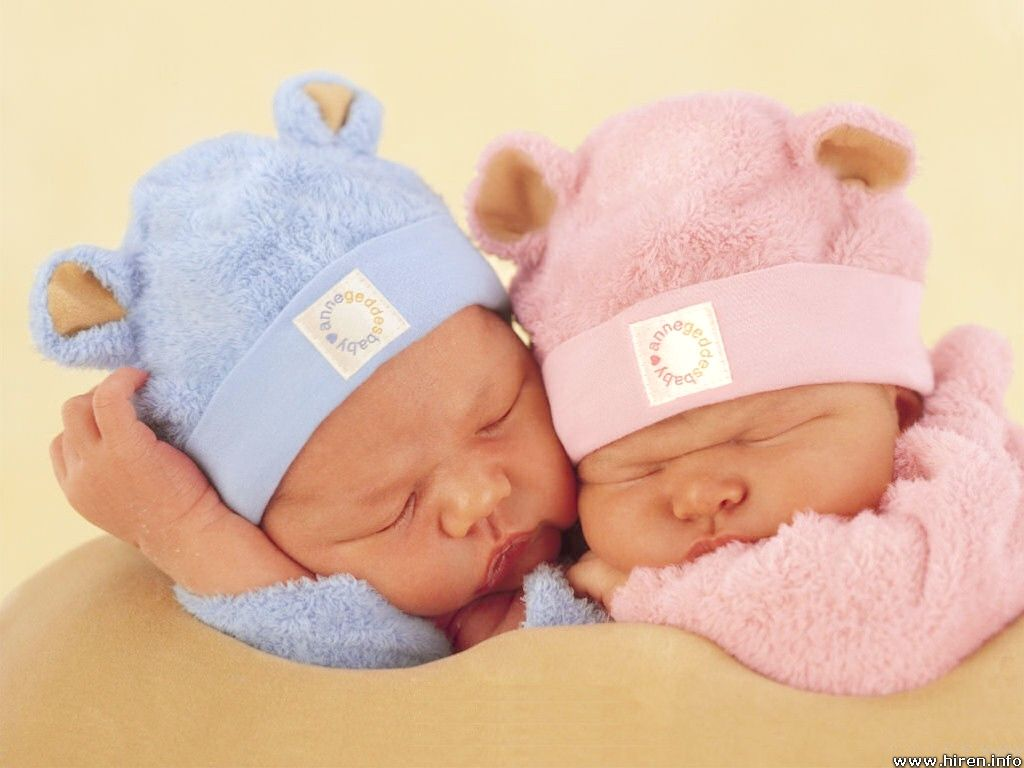 CHILDREN_____% of Canadians say they plan on having childrenIt is a major stage in the family life cycle frameworkIt is a lifetime commitment that should _______________________________In Canada, we value children for emotional and social reasons (not directly economic)According to the social exchange theory, people have children to fulfill psychological and emotional needsCouples expect to receive something back from their children in exchange for time, energy, and money put into raising them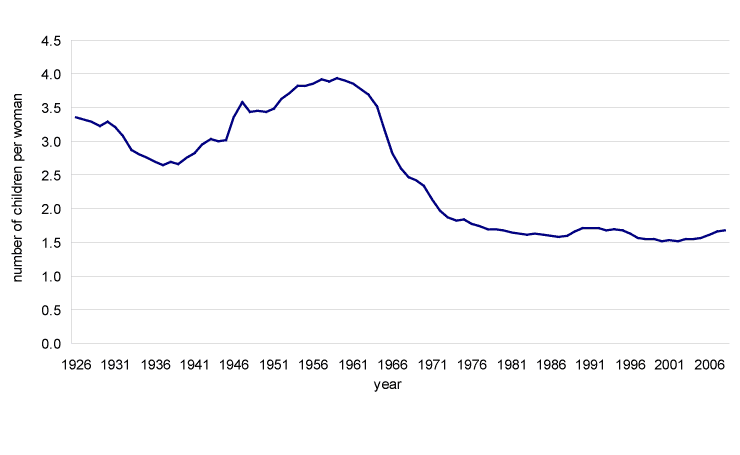 FERTILITY TRENDSCurrently in Canada the fertility rate [1.6] is below replacement levels, we are not having enough children to replace ourselves [2.1]When did the rates change in major ways? Why?          	1930s ______________________________________   	1946 _______________________________________	1960s ______________________________________	1970s + ______________________________________________TRENDS BY AGE GROUPSWho is having babies in Canada and at what age? Which groups are declining? ________________________________Which groups are increasing? _________________________________Why? ___________________________________________________________________________
 _______________________________________________________________________________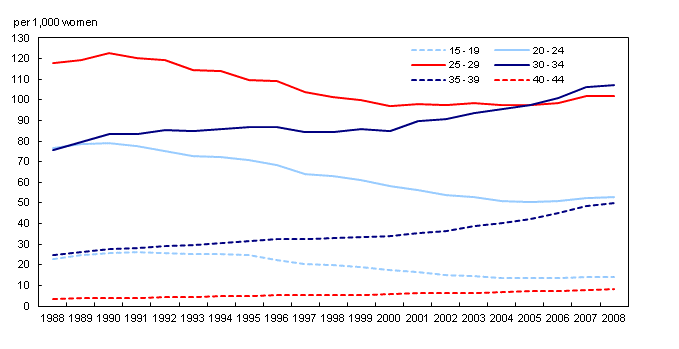 DELAYED PARENTHOOD 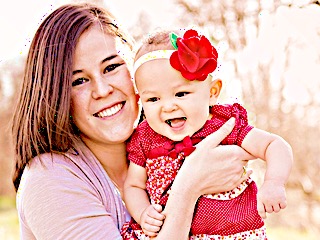 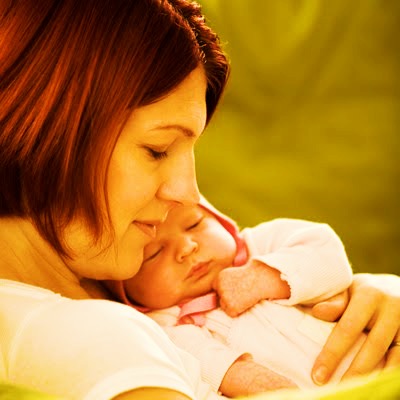 There has been a shift since 1971, an overall decrease in women having children in their ____s, an increase of women having children in their ____s. Delayed parenthood – having children ______________________________________ 
has affected our fertility rate, because when women start later they have a shorter 
reproductive periodFertility declines with age, it is _________________to get pregnant when you start later – this has lead to higher levels of infertility and couples using assisted reproduction methodsEventually grandparents and parents will outnumber children 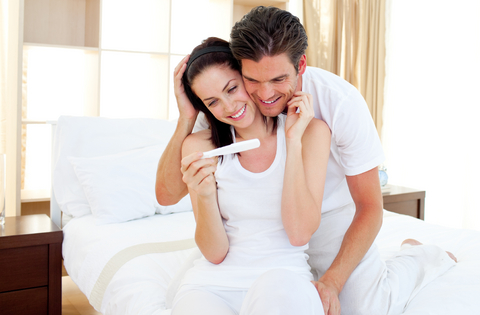 DECISIONS DECISIONS THE COUPLE FACTOR Today couples choose when and if to have childrenMost children in Canada today were / are ____________________Most couples have ___________________ children than they would like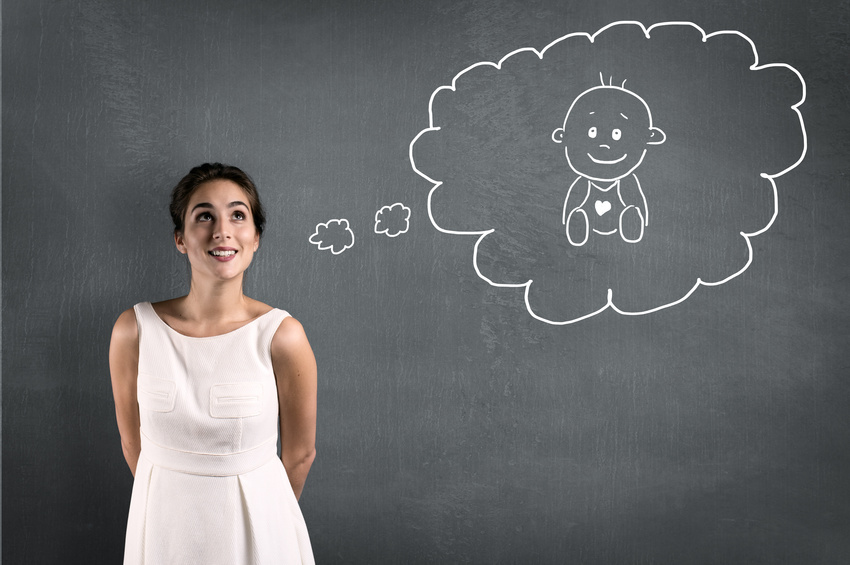 Couples surveyed unanimously agreed that there are three 
essential factors to consider when planning to have childrenHaving enough ____________for themRecognizing the responsibilities __________________Strength of the ___________________More than ever before, today couples are asking themselves, 
will having a child make me / us happier and if the answer is yes, then they 
have childrenHaving said that, young adults today want to __________ their children the experience of having divorced parents, so the quality of the couples’ relationship is a very serious determinantECONOMICS FACTORFinances were identified by ____% of young adults surveyed – it is more important though to those who do not have childrenHowever, even though it is estimated to cost about ________________ dollars a year to raise a child, people with lower income are having more children than those with higher incomes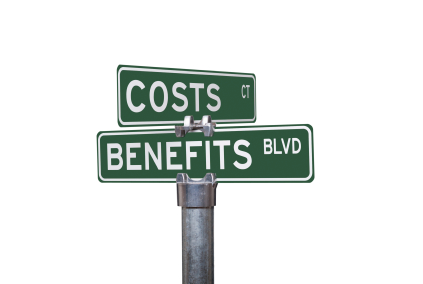 Dual income couples have more money but feel they can’t afford 
to take the time off needed to have several babies, or to _________________________Paternity benefits are _____% of your salaryMany couples weigh the social and financial _____________________________ of 
becoming a parent when making this decisionINFERTILITY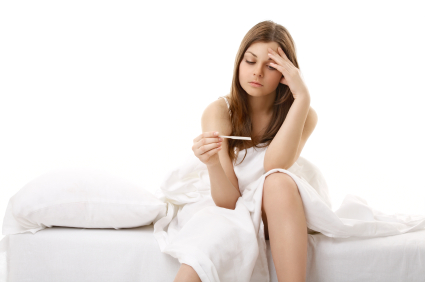 Some couples find out when they are ready to have a baby 
that it isn’t as easy as they thought it might be7% of young couples are likely __________________At age 30 - _____% of women can conceiveAt age 40 this drops to _____% So, the older women get the more often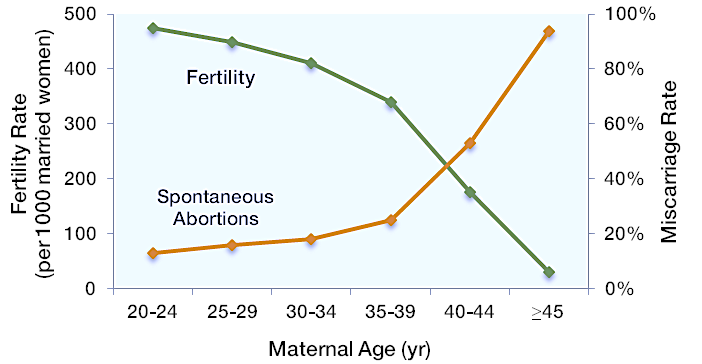 they will __________________________SAME SEX COUPLESSame sex couples are considering parenthood more today than in the pastSome have children from former heterosexual relationshipsAs of 2006 _____% of same sex couples have children under 24 living with themThere is a struggle for equal rights, for example prior to 2009 a ______________________ mom did not have the same legal rights as the _________________ mom Similar factors that heterosexual couples consider when deciding to parent influence same sex couples, except that it can be more difficult for same sex couples to become parentsLesbians can use sperm donors but gay men need to adopt or use ___________________Stigma and prejudice can also _______________ same sex couplesCHILDFREE OR CHILDLESS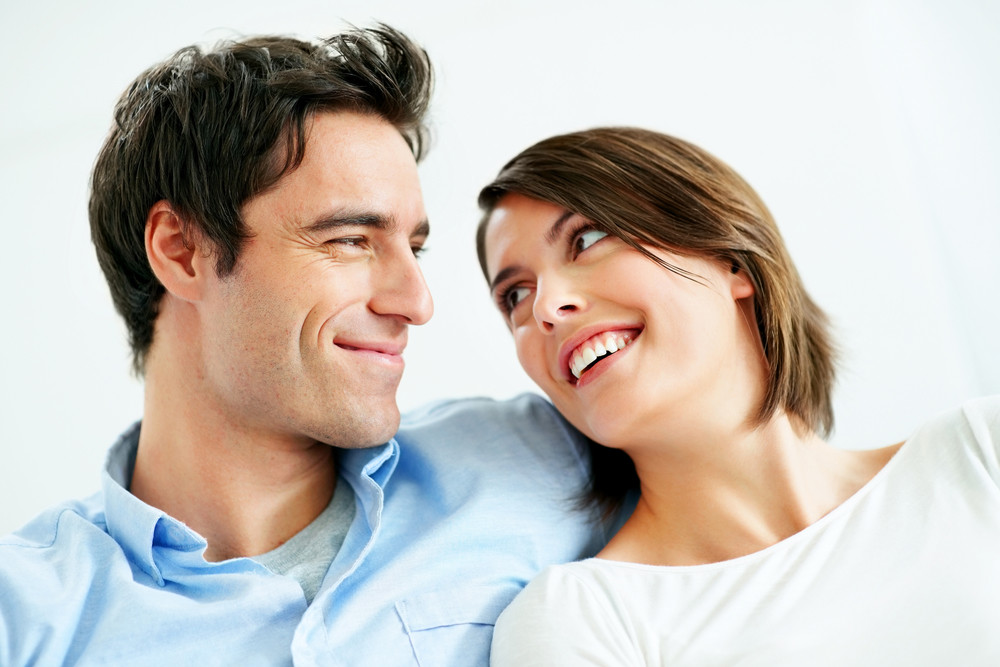 Some (minority) decide to intentionally remain childfree7% of adults under 25 years of age state they do not intend to have 
children15% of those under 44 don’t have children By choice prefer the term ____________________Not by choice prefer the term _______________________Some couples decide early on while others make the decision 
graduallyUsing the exchange theory, the benefits probably don’t outweigh the perceived costsADOPTION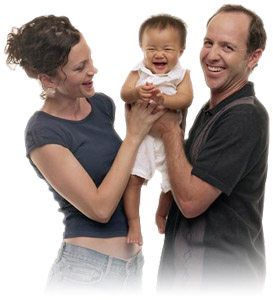 The number of Canadian children place for adoption has ______________________over the past 2 decadesCurrently about ____________ domestic adoptions take place per yearThere are few infants availableMost children placed are older__________________________adoptions count for 1500 to 2000 adoptions in 
Canada since 1997In 2008 1908 international adoptions happened ____% of these were girls from China